О внесении изменений в постановление администрации города Канска от 22.12.2010 № 2171	В целях реализации долгосрочной городской целевой программы «Развитие детского и юношеского спорта в городе Канске» на 2011-2013 годы, на основании Положения об отделе физической культуры, спорта, туризма и молодежной политики администрации города Канска, утвержденного решением Канского городского Совета депутатов от 16.11.2012 № 43-223, руководствуясь ст. 30, 35 Устава города Канска ПОСТАНОВЛЯЮ:1. Внести в постановление администрации города Канска от 22.12.2010 № 2171 «Об утверждении долгосрочной городской целевой программы «Развитие детского и юношеского спорта в городе Канске» на 2011-2013 годы, следующие изменения:     1.1. По тексту Долгосрочной городской целевой программы «Развитие детского и юношеского спорта в городе Канске» на 2011-2013 годы (далее - Программа) вместо «МОУ ДОД ДЮСШ» читать «МБОУ ДОД ДЮСШ», вместо «ФОК «Текстильщик» читать «МБУ ФОК «Текстильщик».     1.2. В паспорте Программы строку «Главный распорядитель, распорядитель бюджетных средств» изложить в новой редакции:«».1.3. В разделе 3Программы «Механизм реализации программы», в пункте 3.1. слова «МУ «Централизованная бухгалтерия по ведению бюджетного учета в сфере физической культуры, спорта и молодежной политики» (далее – МУ «ЦБ ФКСМП») заменить словами «Отдел физической культуры, спорта, туризма и молодежной политики администрации г. Канска (далее – Отдел ФКСТиМП)».1.4. В разделе 6 Программы«Система программных мероприятий»,в графе 3«Главные распорядители, распорядители бюджетных средств» вместо «МКУ «ЦБ ФКСМП»» читать«Отдел ФКСТиМП».2. Главному специалисту по работе со средствами массовой информации отдела культуры администрации г. Канска (Н.И. Никонова) опубликовать настоящее постановление в газете «Официальный Канск», разместить на официальном сайте муниципального образования город Канск в сети Интернет.3. Контроль за исполнением настоящего постановления возложить на заместителя главы города по социальной политике Н.И. Князеву и заместителя главы города по вопросам экономики и инвестициям  Н.В. Кадач.4. Постановление вступает в силу со дня подписания и распространяет свое действие на правоотношения, возникшие с 09 января 2013 года.                                                                                                                Глава города Канска                                                                                  Н.Н. Качан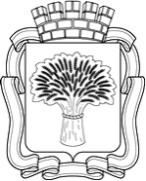 Российская ФедерацияАдминистрация города Канска
Красноярского краяПОСТАНОВЛЕНИЕРоссийская ФедерацияАдминистрация города Канска
Красноярского краяПОСТАНОВЛЕНИЕРоссийская ФедерацияАдминистрация города Канска
Красноярского краяПОСТАНОВЛЕНИЕРоссийская ФедерацияАдминистрация города Канска
Красноярского краяПОСТАНОВЛЕНИЕ18.03.2013 г.№335Главный распорядитель, распорядитель бюджетных средствОтдел физической культуры, спорта, туризма и молодежной политики администрации г. Канска (далее – Отдел ФКСТиМП)